Laisse Tomber les Filles   France Gall              Version Duo        BPM             Strum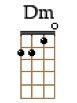 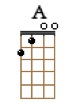 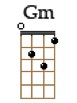 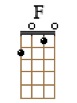 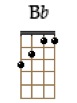 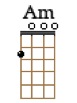 Intro: Dm  Dm  A  Dm  Dm  Dm A  Dm   La Basse entre sur le dernier DmDm                                                        DmLaisse tomber les filles,     Laisse tomber les fillesA                                                              DmUn jour, c'est toi qu'on laissera.Dm                                                  DmLaisse tomber les filles Laisse tomber les fillesA                                                              DmUn jour, c'est toi qui pleureras.Gm                                                            Dm                                                          A      Oui, j'ai pleuré mais ce jour-là       Non, je ne pleurerai pas,                                                  DmNon, je ne pleurerai pas.Gm                                                                 Dm".                                                           A                     Je dirai "c'est bien fait pour moi        Je dirai "ça m'apprendra",                                                      DmJe dirai "ça m'apprendra".Dm                                                      DmLaisse tomber les filles,   Laisse tomber les filles.A                                                          DmÇa te jouera un mauvais tour.Dm                                                      DmLaisse tomber les filles,   Laisse tomber les filles.A                                                        DmTu le paieras un de ces jours.Gm                                                      Dm                                                         AOn ne joue pas impunément       Avec un cœur innocent,                                               DmAvec un cœur innocent.Gm                                                 Dm                                                                     A Tu verras ce que je ressens     Avant qu'il ne soit longtemps                                                             Dm Avant qu’il ne soit longtemps.PontF                                                        Dm                La chance abandonne   Celui qui ne sait F                                        Bb                 FQue laisser les cœurs blessésDm                              Gm             Am                            Dm   Tu n'auras personne     Pour te consoler, Bb                            Am             Dm  Tu ne l'auras pas    volé. Dm                                                    DmLaisse tomber les filles   Laisse tomber les fillesA                                                               DmUn jour, c'est toi qu'on laissera.Dm                                                    DmLaisse tomber les filles   Laisse tomber les fillesA                                                                DmUn jour, c'est toi qui pleureras. Gm                                                                 Dm                                                         A      Non, pour te plaindre, il n'y aura    Personne d'autre que toi                                                        Dm Personne d'autre que toi.3 fois   +  une  Gm                                        Dm                                                                 A                                                              Dm Alors, tu te rappelleras           Tout ce que je te dis là         Tout ce que je te dis là.Gm                                        Dm                                                                 A                                                              Dm Alors, tu te rappelleras           Tout ce que je te dis là         Tout ce que je te dis là.Gm                                        Dm                                                                 A                                                              Dm Alors, tu te rappelleras           Tout ce que je te dis là         Tout ce que je te dis là. 4ème au ralentiGm                                        Dm                                                                 A                                                              Dm Alors, tu te rappelleras           Tout ce que je te dis là         Tout ce que je te dis là.											  Version 07/05/2018